                                                                                                                                                                                                        О Т К Р Ы Т О Е    А К Ц И О Н Е Р Н О Е     О Б Щ Е С Т В О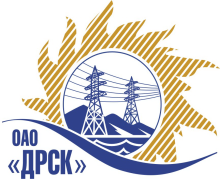 		Протокол рассмотрения предложенийгород  Благовещенск, ул. Шевченко, 28ПРЕДМЕТ ЗАКУПКИ:Закупка 1550 «Шкафы ШЭРА» для нужд филиала ОАО «ДРСК» «Амурские электрические сети».Основание для проведения закупки (ГКПЗ и/или реквизиты решения ЦЗК): ГКПЗ 2014 г.Планируемая стоимость закупки в соответствии с ГКПЗ или решением ЦЗК: 1 080 000,00 руб. Форма голосования членов Закупочной комиссии: очно-заочнаяВОПРОСЫ, ВЫНОСИМЫЕ НА РАССМОТРЕНИЕ ЗАКУПОЧНОЙ КОМИССИИ: О признании предложений соответствующими условиям закупкиО предварительной ранжировке предложенийО проведении переторжкиРАССМАТРИВАЕМЫЕ ДОКУМЕНТЫ:Протокол вскрытия конвертов.Индивидуальное заключение Машкиной О.П.Индивидуальное заключение Моторина О.А.Индивидуальное заключение Лаптева И.А.Индивидуальное заключение Смирных А.Ю.ВОПРОС 1 «О признании предложений соответствующими условиям закупки»ОТМЕТИЛИ:Предложения ЗАО "СЭА", ООО "ЭТК"   признаются удовлетворяющим по существу условиям закупки. Предлагается принять данные предложения к дальнейшему рассмотрению.ВОПРОС 2 «О предварительной ранжировке предложений»ОТМЕТИЛИ:В соответствии с требованиями и условиями, предусмотренными извещением о закупке и Закупочной документацией, предлагается предварительно ранжировать предложения следующим образом:ВОПРОС 3 «О проведении переторжки»ОТМЕТИЛИ:Учитывая результаты экспертизы предложений Участников закупки, Закупочная комиссия полагает целесообразным проведение переторжки. РЕШИЛИ:Признать предложения ЗАО "СЭА", ООО "ЭТК"  соответствующими условиям закупки.Утвердить предварительную ранжировку предложений Участников 1 место: ЗАО "СЭА"2 место: ООО "ЭТК"Провести процедуру переторжки:Пригласить к участию в переторжке следующих участников: ЗАО "СЭА", ООО "ЭТК"Определить форму переторжки: очно-заочная.Назначить переторжку на 31.03.2014 в 03:00 (Московского времени).Место проведения переторжки: ЭТП b2b-energo. Техническому секретарю Закупочной комиссии уведомить участников, приглашенных к участию в переторжке о принятом комиссией решении.РЕЗУЛЬТАТЫ ГОЛОСОВАНИЯ КОМИССИИ:Общее количество членов комиссии: 8, из них присутствовали 7 и проголосовали:«За» - __ членов Закупочной комиссии «Против» - ___ членов Закупочной комиссии «Воздержались» - ___ членов Закупочной комиссии ДАЛЬНЕВОСТОЧНАЯ РАСПРЕДЕЛИТЕЛЬНАЯ СЕТЕВАЯ КОМПАНИЯУл.Шевченко, 28,   г.Благовещенск,  675000,     РоссияТел: (4162) 397-359; Тел/факс (4162) 397-200, 397-436Телетайп    154147 «МАРС»;         E-mail: doc@drsk.ruОКПО 78900638,    ОГРН  1052800111308,   ИНН/КПП  2801108200/280150001№ 210-2/МТПиР - РП«______» ___________  2014 годаМесто в предварительной ранжировкеНаименование и адрес участникаЦена заявкиСущественные условия1 местоЗАО "СЭА" (428000, Россия, Чувашская Республика, г. Чебоксары, пр. И.Яковлева, д.3)1 030 000,001 215 400,00 (с учетом НДС)Условия финансирования: Оплата до 20.08.2014Срок поставки:Начало: с момента заключения договора .Окончание: до 31.05.2014.Гарантийные обязательства:12 месяцев с момента отгрузки.Настоящее предложение имеет правовой статус оферты и действует до 30 июня  2014 г.2 местоООО "ЭТК" (428027, Чувашская Республика, г. Чебоксары, ул. Хузангая, д. 14)1 080 000,001 274 400,00 (с учетом НДС)Условия финансирования: 100% до 30.08.2014Срок поставки:Начало: с момента заключения договора .Окончание: до 30.07.2014.Гарантийные обязательства:12 месяцев с момента отгрузки.Настоящее предложение имеет правовой статус оферты и действует до 30 июля  2014 г.Ответственный секретарь Закупочной комиссии: Моторина О.А. _____________________________Технический секретарь Закупочной комиссии: Бражников Д.С.  _______________________________